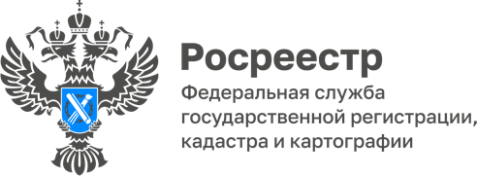 Регистрация права на заброшенную недвижимость.Самый простой способ регистрации права на заброшенную недвижимость – это найти владельца и купить объект недвижимого имущества.Следующий способ -  это отказ хозяина от запущенного участка. Для этого сам хозяин должен обратиться в Росреестр с заявлением об отказе от участка. В этом случае на такой земельный участок регистрируется право собственности, например, муниципалитета, на территории которого этот участок.  Затем его выставят на торги или передадут в аренду новому собственнику.Так же можно признать  имущество бесхозяйным. Если владельца объекта недвижимости найти не удалось, то, возможно, это бесхозяйное имущество. Под бесхозяйным понимается объект, у которого отсутствует владелец, он не известен или отказался от права собственности. При этом бесхозяйной вещью может быть признано только здание (например, дом); земельный участок бесхозяйной вещью быть не может. Сведения о бесхозяйном объекте должны быть внесены в Единый государственный реестр недвижимости (ЕГРН). С заявлением о постановке на учет бесхозяйного объекта в орган регистрации прав обращается муниципальный орган, на территории которого он находится.Через год со дня постановки бесхозяйного объекта недвижимости на учет муниципальный орган может обратиться в суд с требованием о признании на него права муниципальной собственности. На основании вступившего в законную силу решения суда, муниципалитет обращается в Росреестр с заявлением о регистрации права муниципальной собственности на этот объект. После этого землю вместе с домом можно приобрести на торгах, арендовать или выкупить.И последнее, заброшенную недвижимость можно приобрести по  приобретательной давности.Согласно положениям ст. 234 Гражданского кодекса РФ, гражданин или юридическое лицо, которые не являются собственниками имущества, но непрерывно и добросовестно владеют им как своим собственным имуществом в течение 15 лет, могут приобрести на него право собственности в силу приобретательной давности. Для этого необходимо подготовить пакет документов и вместе с заявлением подать в суд общей юрисдикции по месту нахождения такого имущества. После получения судебного решения можно обращаться в Росреестр, чтобы зарегистрировать право собственности.ведущий специалист-эксперт Тальменского отдела Росреестра Жевлакова Ирина Евгеньевна.